РОССИЙСКАЯ ФЕДЕРАЦИЯКраснодарский крайМуниципальное дошкольное образовательное бюджетное учреждение детский сад комбинированного вида № 34 . Сочи, ул. Клубничная, 30_____________________________________________________________________________ПриказОт 03.10.2018                                                                             № 118На основании заявления родителей, положения "О порядке приема, учета обучающихся, воспитанников дошкольного образования" приказываю:Зачислить с 03.10.2018в ГКП «А»в среднюю группу «Б»в 1 младшую группуОтчислитьиз ГКП «В» из старшей группы «А»Макаровой Ю.В. внести персональные данные обучающегося, воспитанника в электронную базу.Толстик К.В. разместить приказ  на сайте МДОУ детский сад комбинированного вида №34.Контроль за исполнением приказа оставляю за собой. ИО заведующей МДОУ детский сад                              комбинированного вида №34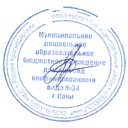 старший воспитатель                                                                               Е.В. Прус№
Ф.И. ребенка1Матящук Мария Александровна№
Ф.И. ребенка1Бекренев Егор Михайлович№
Ф.И. ребенка1Игнатущенко Мария Сергеевна№
Ф.И. ребенка1Ширяев Максим№
Ф.И. ребенка1Ляшенко Мария